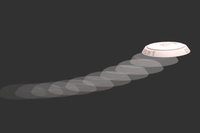 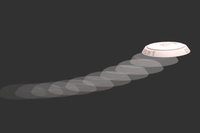 Auckland Waikato Secondary School Shooting Programme 2022Host College/ClubKings/Pukekohe/Waiuku CollegeAuckland Metropolitan Clay Target Club		17th March Hauraki Plains CollegeNeil Carseldine Memorial ShootThames Clay Target Club			14th April – to be confirmedTaupo Schools/Murray Luke Memorial ShootTaupo Gun Club					13th MayMatamata College/Matamata CTC					10th JuneHamilton Boys High School/Waikato CTC					8th July (Friday)North Island Secondary School ChampsWaikato CTC					9th July? TBC						12th AugustTauranga Boys College/Bay of Plenty  CTA				10th SeptemberSouth Island & NZ Secondary School Championships 	Canterbury CTC			1st – 3rd October